                                     Информация о проведенииЕДИ “ШАГ”  26.10.2023  Тема  «Родина моя Беларусь в лицах. Семья – начало всех начал» (о роли родителей в создании условий для разностороннего развития детей, значении семьи и семейного воспитания).Приглашенные: Юшко Татьяна Михайловна – управляющая делами  Больтишского сельского совета.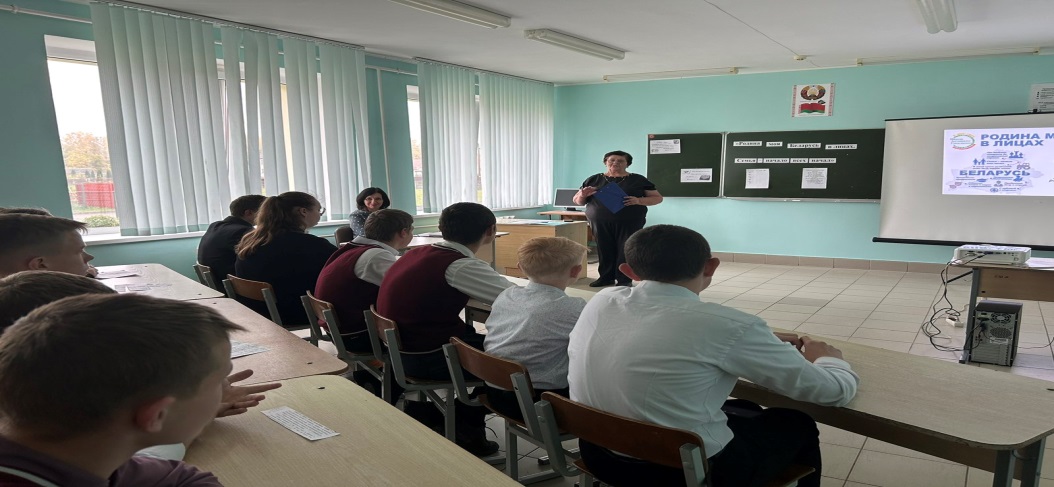 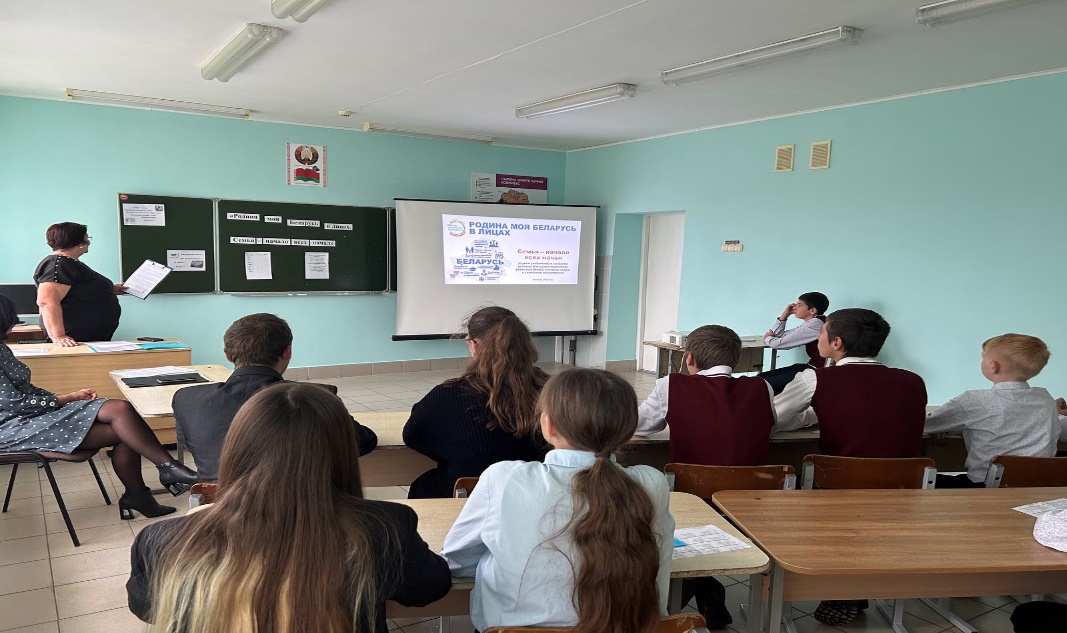 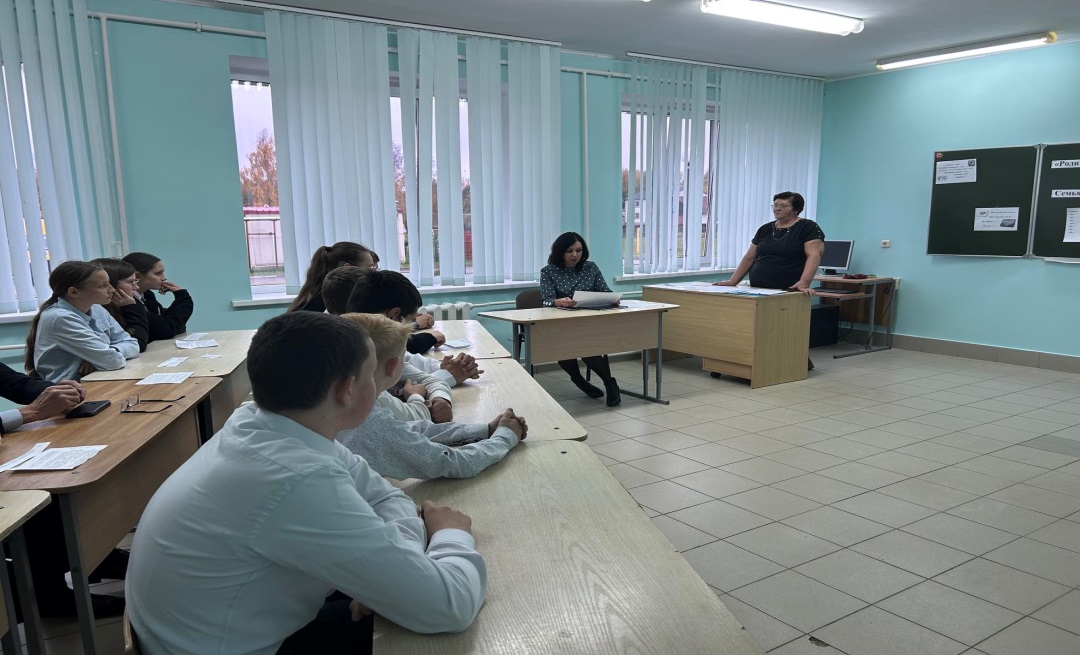 Государственное учреждение образования «Больтишская базовая школа»Форма проведения: викторинаСсылка на сайт учреждения: https://boltishki.znaj.by/shag/shag--20222023